        客户交单联系单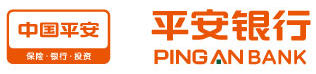 致：平安银行                          带*标记为必填事项（如为信用证业务，跟单托收事项可以不填，反之亦然）兹委托贵行办理随附出口单据出单及收汇事宜，信用证业务请按国际商会现行《跟单信用证统一惯例》办理，跟单托收业务请按国际商会现行《托收统一规则》办理。我司已知晓在部分国家曾出现不法分子采取冒充收件方员工签收快件、利用虚假身份证明冒领快件以及向发货方提供虚假收件银行信息等手段骗取银行快件，给出口方造成经济损失的事件风险。我司从贵行处获得的快递信息将妥善保管处理，不向任何无关人员泄露快件的相关承运信息。若由于快递信息泄漏造成的风险和损失，由我司自行承担。信用证开证行:*信用证附有               次修改*信用证附有               次修改信用证*信用证号:效期:跟单
托收代收行
信息*代收行名称：                      *代收行SWIFT：            跟单
托收代收行
信息*国家：                      *城市：            跟单
托收代收行
信息*详细地址：                      *详细地址：                      跟单
托收*费用承担□收款方承担                     □付款方承担  □收款方承担                     □付款方承担  跟单
托收*托收方式：□D / P□D / P跟单
托收*托收方式：□D / A ________DAYS FROM SIGHT□D / A ________DAYS AFTER SIGHT□D / A ________DAYS FROM B/L /AWB / SHIPMENT) DATE□D / A ________DAYS AFTER B/L/ AWB / SHIPMENT DATE□D / A ________DAYS FROM SIGHT□D / A ________DAYS AFTER SIGHT□D / A ________DAYS FROM B/L /AWB / SHIPMENT) DATE□D / A ________DAYS AFTER B/L/ AWB / SHIPMENT DATE跟单
托收*托收方式：□FREE OF PAYMENT□FREE OF PAYMENT□CAD我司已明确CAD非《托收统一规则》涵盖的托收方式，不受国际惯例保护。我司委托平安银行以CAD形式向进口商及进口商银行寄单收取款项，由此产生的一切风险和责任，由我司自行承担。□CAD我司已明确CAD非《托收统一规则》涵盖的托收方式，不受国际惯例保护。我司委托平安银行以CAD形式向进口商及进口商银行寄单收取款项，由此产生的一切风险和责任，由我司自行承担。□CAD我司已明确CAD非《托收统一规则》涵盖的托收方式，不受国际惯例保护。我司委托平安银行以CAD形式向进口商及进口商银行寄单收取款项，由此产生的一切风险和责任，由我司自行承担。□CAD我司已明确CAD非《托收统一规则》涵盖的托收方式，不受国际惯例保护。我司委托平安银行以CAD形式向进口商及进口商银行寄单收取款项，由此产生的一切风险和责任，由我司自行承担。单据信息发票号：              发票号：              发票号：              发票号：              发票号：              发票号：              发票号：              发票币种金额：（   ）__________发票币种金额：（   ）__________发票币种金额：（   ）__________发票币种金额：（   ）__________发票币种金额：（   ）__________发票币种金额：（   ）__________发票币种金额：（   ）__________*索汇币种金额：（   ）___________*索汇币种金额：（   ）___________*索汇币种金额：（   ）___________*索汇币种金额：（   ）___________*索汇币种金额：（   ）___________*索汇币种金额：（   ）___________单据信息货物名称：              货物名称：              货物名称：              货物名称：              货物名称：              货物名称：              货物名称：              货物名称：              货物名称：              货物名称：              国际收支交易码：             国际收支交易码：             国际收支交易码：             国际收支交易码：             国际收支交易码：             国际收支交易码：             国际收支交易码：             国际收支交易码：             国际收支交易码：             国际收支交易码：             单据信息单据
（份数）发票海运
提单空运单货物收据装箱单重量单产地
证产地
证GSP
FORM
 A数量/质量
证明数量/质量
证明检验分析证明保险单受益人证明受益人证明海关发票船公司证明邮收电抄其他
（可另
附纸）单据信息客户
填写单据信息银行
填写委托事项上述单据收汇后请划入我司账号：________________________________________账户性质：□结算账户 / □出口收汇待核查账户 / □NRA账户 / □FT账户委托事项上述单据，请：□无须审单请直接向开证行寄单，我司承担一切责任。□请审单并通知我司后向开证行寄单□上述单据我司须申请办理押汇                     （信用证业务必填）委托事项单据中有下列不符点：委托事项*我司联系人：                                         签字及盖章（如需）：               *联系电话：                                           交单日期：               银行
受理支行                    签收：            年     月     日     时     分分行                    签收：            年     月     日     时     分退单     □我司已取回全套正本单据修改。                                                                 签收人：      签收时间：    □我司已取回全套正本单据修改。                                                                 签收人：      签收时间：    